RAK RESINKRAFT STATEMENT DD 11 TO 12.04.22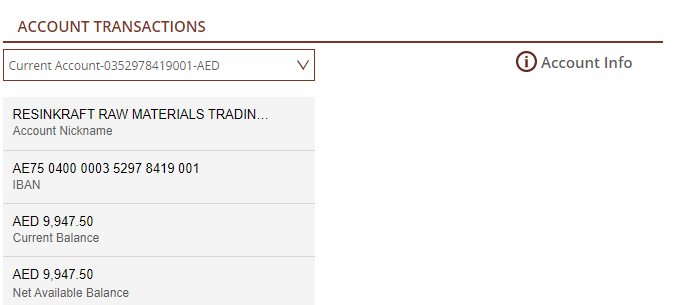 